Тема: Органы кровообращения.Цели:                                                                                                                                             1.Закрепить знания учащихся о строении и функциях крови; проследить, как происходит движение крови в организме; рассмотреть особенности строения органов кровообращения.                                                                                                      2.Формировать умения: работать с текстом и рисунками учебника.3.Воспитывать положительное отношение к знаниям, любознательность.Оборудование:-таблицы «Кровеносная система человека»,-презентация.                                                                                                                                                              Тип урока комбинированныйХод урокаI. Орг. моментII. Сообщение цели и темы урока- Сегодня наш урок посвящен неутомимому «труженику» нашего организма – кровеносной системе. На уроке мы с вами познакомимся с движением крови в организме, рассмотрим особенности строения органов кровообращения.-Откройте тетради, запишите дату и тему нашего урока   ( Слайд №1)                                       - Но сначала я предлагаю вам вспомнить материал, который мы изучили на прошлых уроках.III. Проверка и закрепление знаний1.Фронтальный опрос.- Из каких компонентов  состоит кровь?- Что входит в состав плазмы?- Что относится к форменным элементам крови?-Какую форму имеют эритроциты ?- Какую функцию выполняют эритроциты?-Что такое малокровие?   - Какую функцию выполняют лейкоциты?-Что такое иммунитет? - Виды иммунитета?- Чем естественный иммунитет отличается от искусственного?    - Какую функцию выполняют тромбоциты?  2. Индивидуальный опрос (Свертывание крови)- С помощью опорных слов рассказать о процессе свертывания крови.( опорные слова прикреплены на  магнитной доске в разброс)( Приложение № 1) 2. Решение биологических  задачУчитель зачитывает задачи, а дети устно отвечают.( Приложение №2)3. Работа по карточкам (Определение вида иммунитета)                                                                                    (Учитель раздает ученикам карточки с вопросами, дети зачитывают задание и отвечают. Работают в парах.)( Приложение № 3)IV. Изучение нового материала1.     Актуализация опорных знаний Прием «Мозговой штурм»   Человек относится к классу млекопитающих, а особенности строения органов кровеносной системы и движение крови в организме млекопитающих мы изучали в прошлом году. Пожалуйста, вспомните и назовите характерные черты органов кровеносной системы млекопитающих, а значит, и человека. (Учитель кратко записывает на доске ответы других учащихся:-сердце четырехкамерное;-система замкнутая;-два круга кровообращения;-кровь артериальная и венозная;- артерии, вены, капилляры). ( Слайд №2)                                      - Что такое кровообращение? - Что заставляет двигаться кровь по сосудам?2.Объяснения учителя ( Слайд №3)                Строение сердца                           - Циркуляция крови по сосудам осуществляется ритмичными сокращениями сердца – центральным органом кровообращения.     -    Сердце представляет собой полый мышечный четырехкамерный орган, по форме напоминающий конус. Его масса у взрослого человека составляет 250-300 г., длина – 12-13 см, а максимальная ширина 9-10,5 см, то есть оно по размерам  напоминает наш кулак.                                                                                                            -           Сердце лежит в грудной полости между легкими, немного левее средней линии тела.                   ( Слайд №4)                                                                                                                                                                       -          Оно состоит из двух частей: правой и левой, каждая часть включает предсердие и желудочек. -          Сердце покрыто тонкой и плотной оболочкой, образующей замкнутый мешок – околосердечную сумку. Между сердцем и околосердечной сумкой находится жидкость, увлажняющая сердце и уменьшающая трение при его сокращениях.-        Предсердия и желудочки соединяются между собой отверстиями. По краям отверстий располагаются створчатые клапаны сердца. На стороне клапанов, обращенной в полость желудочков, имеются специальные сухожильные нити, которые удерживают клапаны от прогибания в сторону предсердий. Между левым предсердием и левым желудочком клапан имеет две створки и называется двустворчатым, между правым предсердием и правым желудочком находится трехстворчатый клапан. Двустворчатый и трехстворчатый клапаны обеспечивают ток крови в одном направлении – из предсердий в желудочки. Между левым желудочком и отходящей от него аортой, а также между правым желудочком и отходящей от него легочной артерией тоже имеются клапаны. Из-за своеобразной формы створок они названы полулунными. Каждый полулунный клапан состоит из трех листков, напоминающих кармашки. Полулунные клапаны обеспечивают ток крови только в одном направлении – из желудочков в аорту и легочную артерию. Основной функцией сердца является обеспечение непрерывного тока крови по сосудам.                                                                                                                    3.Работа в парах ( Прием «Немой рисунок»)-  Перед  вами схема сердца. В течении одной минуты вы должны ее изучить. А затем мы проверим.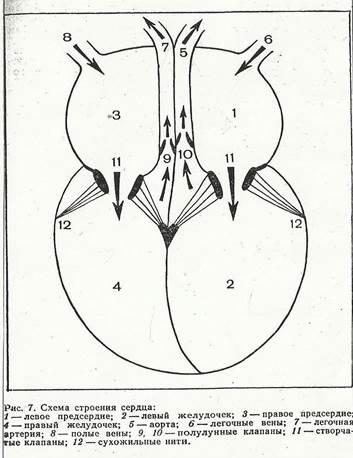 4.Проведение исследования « Строение сердца»( Предлагаю изучить строения сердца на примере сердца птицы)5.Самостоятельная работа учащихся  - Теперь поговорим о кровеносных сосудах.- Откройте учебники на стр. 69 и прочитайте текст учебника- Чем отличаются артерии от вен?Давайте запишем определения этих понятий в тетрадь.Артерии – сосуды, которые несут кровь от сердца к другим органам.Вены – сосуды, которые несут кровь от органов и тканей к сердцу.Капилляры – мельчайшие кровеносные сосуды.6.Объяснение учителяКруги кровообращения( Слайд №5)                                      - Итак, мы подошли к тому, чтобы поговорить о малом и большом кругах кровообращении.-Давайте вспомним, что мы знаем о малом круге кровообращения?- О большом? 7.Заполнение таблицы «Изменение крови в кругах кровообращения»(Ученики самостоятельно заполняют таблицу,  проверяем.) (Приложение 4)( Слайд №6)   8.Сообщение ученика   ( Слайд №7)- Как было доказано, что кровь движется в одном направлении?           Англичанин Гарвей  доказал, что кровь в венах движется в одном направлении. Первый опыт молодой медик поставил на себе. Он перевязал собственную руку и стал ждать. Прошло всего несколько минут, и рука стала отекать, жилы набухли и посинели, кожа стала темнеть.            Гарвей догадался, что повязка задерживает кровь. Но какую? Ответа пока не было. Он решил провести опыты на собаке. Заманив куском пирога уличную собаку в дом, он ловко накинул шнурок на лапу, захлестнул его и стянул. 
        Снова подманив доверчивого пса, Гарвей схватил его за другую лапу, которая также оказалась затянутой тугой петлей. Через несколько минут Гарвей опять подозвал собаку. Несчастное животное, надеясь на помощь, в третий раз доковыляло до своего мучителя, который сделал на лапе глубокий разрез. Вена ниже перевязки была перерезана.Вопросы и задания.         С какой стороны набухла вена на собачьей лапе? (Лапа начала вздуваться, пухнуть ниже перевязанного места).         Какого цвета кровь закапала из раны? (Вздувшаяся вена ниже перевязки была перерезана и из нее закапала густая темная кровь).         Закончи предложение «На второй лапе врач сделал разрез чуть выше перевязки, и из него кровь … (ни одной капли крови не вытекло).         Смог ли Гарвей узнать, куда движется кровь? (Этими опытами Гарвей доказал, что кровь в венах движется в одном направлении)9. Проведение экспериментаЕсли рука опущена, венозные клапаны не дают крови стечь вниз. Клапаны раскрываются лишь после того, как в нижележащих сегментах накопится достаточное количество крови, чтобы открыть венозный клапан и пропустить кровь вверх, в следующий сегмент. Поэтому вены , по которым кровь движется против силы тяжести, всегда набухшие. Клапаны препятствуют обратному току крови.           Поднимите одну руку вверх, а вторую опустите вниз. Спустя минуту положите обе руки на стол. Ответьте на вопросы:1.Почему поднятая рука побледнела, а опущенная - покраснела?2.В поднятой или опущенной руке клапаны вен были закрыты?7.Демонстрация видеоролика  «Органы кровообращения» V. Закрепление  изученного материала1. Парадоксальный рассказ(Я читаю текст, дети на слух определяют ошибки и их фиксируют.)1.Система органов кровообращения состоит только из сердца.                                  ( кровеносных сосудов)2.Сердце человека расположено в правой части грудной полости                         ( в левой)3.Снаружи сердце окружено эндокардом. ( перикардом)4.Масса сердца человека больше 500 грамм. ( 250-300 грамм)5.Сердце человека  4-камерное: 3 предсердия и один желудочек.6.Сердце играет второстепенную роль в жизни человека.                                         ( первостепенную)7.Артерии несут кровь к сердцу. ( от сердца)8.Вены несут кровь от сердца ( к сердцу)9.Артериальная кровь темно-красная. ( ярко-алая)10.Венозная кровь ярко-алая. ( темно-красная)VI. Подведение итога урока-Ребята, чему был посвящен сегодняшний урок?-Что нового вы узнали на уроке?VII. Домашнее задание.Параграф № 23, читать и пересказывать.Ток крови

Малый кругБольшой кругВ каком отделе сердца начинаетсяВ правом желудочкеВ левом желудочкеВ каком отделе сердца заканчиваетсяВ левом предсердии

В правом предсердииКапиллярыВ легкихВ голове, конечностях, органах телаКакая кровь движется по артериямВенознаяАртериальнаяКакая кровь движется по венамАртериальнаяВенозная